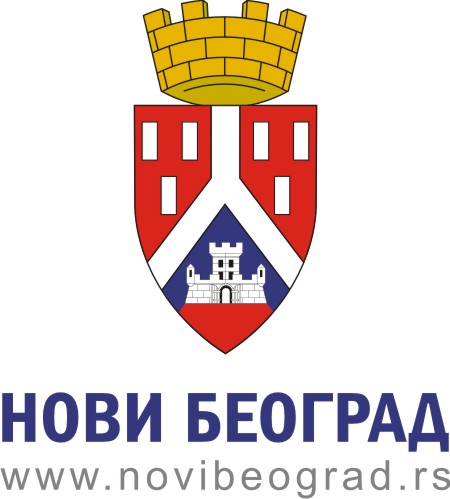 Молимо вас, да образац попуните читко штампаним словима.Подаци о лицу које подноси захтев:Стамбена заједница  у  ул. _____________________________________ бр. ____	Уз захтев се прилаже:Записник са конститутивне седнице Скупштине  стамбене заједнице односно записник са седнице Скупштине стамбене заједнице на којој је разрешен стари и изабран нови управник који мора да садржи податак да је на седници било присутно (51%) од укупног броја власника посебних делова зграде (видети напомену)Одлука о избору управника стамбене заједнице са потписима већине власника посебних делова зграде  који су били присутни на седници скупштине (видети напомену) Листинг власника станова издат од стране ЈП “Инфостан”, Нови Београд, ул. Народних хероја бр. 30. Документ  под 3  прибавиће службено лице, осим ако странка изричито изјави ( изјава мора бити дата у писаној форми) да ће сама прибавити наведени документ.  Доказ о уплаћеној такси-2-НАПОМЕНА:Посебни делови зграде су стан, пословни простор, гаража, гаражно место или гаражни бокс.Одлука је пуноважна уколико је власник посебног дела зграде гласао писаним или електронским путем, у ком случају се за потребе израчунавања кворума за одржавање и одлучивање на седници сматра да је тај члан присуствовао седници. Власник посебног дела има један глас у скупштини стамбене заједнице и само он може да гласа за конституисање стамбене заједнице и избор и разрешење управника. У случају да је једно лице истовремено власник више посебних делова зграде, то лице има онолико гласова у скупштини колико има посебних делова у власништву.Изузетно од претходног става власник гараже, гаражног места или гаражног бокса нема посебан глас по основу права својине на том посебном делу осим у случају да је то једини посебни део које поседује у ком случају то лице има право гласа само у односу на одлуке које се тичу дела зграде у ком се налази гаража, гаражно место односно гаражни бокс.Потпис подносиоца Београд, ______________године                      __________________________УПРАВА ГРАДСКЕ ОПШТИНЕ НОВИ БЕОГРАДОдељење за имовинско правне и стамбене послове Одсек за стамбене пословеЗахтев за издавање обавештења о евиденцијиСтамбене заједнице  у Новом Београду и управникаИме и презиме Улица и бројКонтакт телефонe-mail